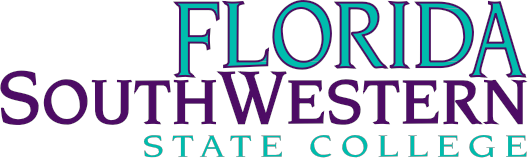 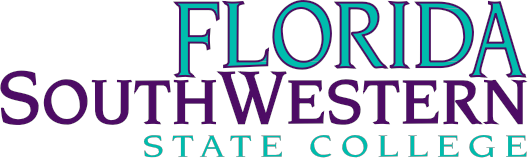      FINANCING CORPORATION          AGENDAFlorida SouthWestern State College Financing Corporation (the “Corporation”) Thomas Edison (Lee) Campus – Community Room I-223October 17, 2023 4:00 p.m.MEETING HAS BEEN CANCELEDPublic CommentVote to Take Action OnInformation OnlyBoard Members’ Comments President’s Comments Adjournment